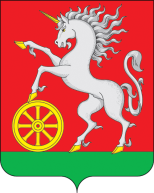 АДМИНИСТРАЦИЯ ГОРОДА БОГОТОЛАКрасноярского краяПОСТАНОВЛЕНИЕ« 12 »____11____2020   г.     г. Боготол                          № 1278-пО внесении изменений в постановление администрации города Боготола от 04.10.2013 № 1266-п «Об утверждении муниципальной программы города Боготола «Развитие образования»»В соответствии со ст. 179 Бюджетного кодекса Российской Федерации, Федеральным законом от 06.10.2003 № 131-ФЗ «Об общих принципах организации местного самоуправления в Российской Федерации», постановлением администрации города Боготола от 10.08.2019 № 0947-п «О внесении изменений в постановление администрации города Боготола от 09.08.2013 № 0963-п «Об утверждении Порядка принятия решений о разработке муниципальных программ города Боготола, их формирования и реализации», руководствуясь п.10 ст.41,                 ст. 71, ст. 72, ст. 73 Устава города Боготола, ПОСТАНОВЛЯЮ:1. Внести в постановление администрации города Боготола от 04.10.2013 № 1266-п «Об утверждении муниципальной программы города Боготола «Развитие образования»» следующие изменения:1.1. Приложение к постановлению изложить в новой редакции согласно приложению к настоящему постановлению.2. Разместить настоящее постановление на официальном сайте администрации города Боготола www.bogotolcity.ru в сети Интернет и опубликовать в официальном печатном издании газете «Земля боготольская».3. Контроль за исполнением настоящего постановления возложить на заместителя Главы города Боготола по социальным вопросам и связям с общественностью.4. Постановление вступает в силу с 1 января 2021 года, но не ранее дня, следующего за днем после его официального опубликования.Глава города Боготола                                                               Е.М. ДеменковаЕремина Татьяна Александровна2-54-86Машненкова Анна Александровна6-34-259 экз.